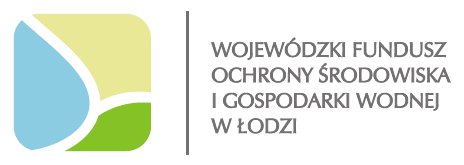 _______________________________________________________________________________________________________Opoczno, dnia 20.10.2022 r.Znak postępowania: ZP.03.2022- Strona internetowa prowadzonego postępowania –- Wszyscy Wykonawcy -Dotyczy: postępowania o udzielenie zamówienia publicznego prowadzonego w trybie 
przetargu nieograniczonego na podstawie ustawy z dnia 11 września 2019r. – Prawo zamówień publicznych (t. j. Dz.U. z 2022 r., poz. 1710 ze zm.) na realizację zadania p.n.                                             ,, Zakup pięciu autobusów zasilanych gazem CNG ” w ramach realizacji zadania p.n. Zakup pięciu busów zasilanych gazem CNG oraz kompletnego systemu tankowania CNG.Działając na podstawie art. 135 ust. 6 ustawy z dnia 11 września 2019 r. Prawo zamówień publicznych( t. j. Dz. U. z 2022 r. , poz. 1710 ze zm.) Zamawiający - Miejskie Przedsiębiorstwo Komunikacyjne Sp. z o.o. ul. Przemysłowa 2, 26-300 Opoczno, przekazuje treść zapytań dotyczących Specyfikacji Warunków Zamówienia [SWZ], wraz z udzielonymi wyjaśnieniami: Pytania Wykonawcy i odpowiedzi ZamawiającegoPytanie 1 1.W szczegółowym opisie przedmiotu zamówienia Załącznik nr. 1 do SIWZ, w pkt. 3 Zamawiający określił ilość dodatkowych siedzeń uchylnych na 4 siedzenia. Czy z uwagi na wymagania dotyczące spełniania Regulaminu 107 EKG ONZ Zamawiający zmieni liczbę siedzeń uchylnych na 2 szt. Uzasadnienie: Konstrukcja autobusu jak również spełnienie Regulaminu 107 EKG ONZ powodują techniczne problemy z zamontowaniem większej ilości siedzeń uchylnych niż 2 szt. Odpowiedź Zamawiającego: Zamawiający dopuszcza zamontowanie dwóch siedzeń uchylnych.Pytanie 2Pkt. 4 Układ zasilania paliwem, Zamawiający oczekuje montażu dwóch zaworów do tankowania gazu: NGV1 i NGV2 . Czy Zamawiający dopuści rozwiązanie z zamontowanym 1 zaworem NGV2.Odpowiedź Zamawiającego: Zamawiający nie dopuszcza zamontowania tylko jednego zaworu NGV2. Wymagany jest montaż dwóch zaworów tj. NGV1 i NGV2.Pytanie 3Pkt. 5 Skrzynia biegów, Zamawiający określił minimalne wymagania dotyczące ilości biegów na minimum 6, a zalecana 8 biegowa +bieg wsteczny. Czy Zamawiający dopuść skrzynie biegów o 4 przełożeniach do przodu +bieg wsteczny. Uzasadnienie: zapisany warunek wskazuje na jednego producenta skrzyń biegów przeznaczonych do ruchu miejskiego, jest to nie zgodne z duchem ustawy Prawo Zamówień Publicznych (t.j. Dz. U. z 2021r., poz. 1129 ze zm.), ponieważ ogranicza możliwość konkurencji, a tym samym wpływu na końcową cenę. Odpowiedź Zamawiającego: Zamawiający nie dopuszcza zastosowania skrzyni biegów o 4 przełożeniach plus jeden bieg wsteczny. Zastosowania skrzynie 6 lub 8 biegowej znacznie zwiększa efektywność pojazdu 
i skrzyni biegów.Pytanie 4Pkt. 6 Klimatyzacja, układ chłodzenia i ogrzewania. Zamawiający wymaga aby zbiorniki wyrównawcze były wykonane z materiałów odpornych na korozję. Czy Zamawiający dopuści zbiorniki wyrównawcze stalowe zabezpieczone antykorozyjnie. Uzasadnienie: postęp technologii jest antykorozyjnej jest dzisiaj tak duży, że trwałość zbiorników stalowych nie odbiega od wykonanych z materiałów odpornych na korozję. Zabezpieczenia w kładzie powietrznym gwarantują zabezpieczenie przed wilgocią znajdującą się w układzie. Odpowiedź Zamawiającego: Zamawiający dopuści zbiorniki wyrównawcze stalowe zabezpieczone antykorozyjnie, jeśli zapewni to trwałość układu i odporność na korozje.Pytanie 5Pkt 7 instalacja elektryczna: Czy Zamawiający dopuści do postępowania pojazd zasilany 24V napięciem i montaż dwóch akumulatorów min.110Ah. Uzasadnienie: Pojazd , który mamy zamiar zaoferować jest zasilany tak jak wszystkie pojazdy ciężkie czyli napięciem 24V i jak tego typu pojazdy posiada 2 akumulatory. Odpowiedź Zamawiającego: Zamawiający dopuści w postępowaniu pojazd zasilany 24V napięciem i montaż dwóch akumulatorów 110 Ah, jeżeli wpłynie to na zwiększenie efektywności układu elektrycznego.Pytanie 6Pkt. 9 układ hamulcowy: Zamawiający wymaga aby oferowany pojazd posiadał dwuobwodowy układ hydrauliczny . Czy Zamawiający dopuści pojazd wyposażony w pneumatyczny układ hamulcowy, stosowany standardowo w pojazdach większych niż pojazdy dostawcze o DMC powyżej 3,5 t. Odpowiedź Zamawiającego: Zamawiający dopuści zarówno obwodowy układ hydrauliczny jak i układ pneumatyczny hamulcowy.Pytanie 7Pkt. 10 system przeciwpożarowy. Zamawiający żąda pełnego systemu detekcji i gaszenia. Czy Zamawiający dopuści pojazd wyposażony jedynie w system detekcji z sygnalizacją na desce rozdzielczej kierowcy działający niezależnie do zasilania pojazdu. Odpowiedź Zamawiającego: Zamawiający nie dopuszcza jedynie urządzenia sygnalizującego. Wymagane jest również urządzenie do detekcji i gaszenia pojazdu.Pytanie 8Pkt 11 układ drzwi: Zamawiający określił układ drzwi 0-2-2 lub 0-1-2 co zapewne jest błędem pisarskim Pytanie: czy Zamawiający dopuści do postępowania pojazd wyposażony w następujący układ drzwi: 1-2-0 oraz z uwagi na parametry a szczególnie na długość pojazdu zawartą w Opisie Przedmiotu Zamówienia określonego na 9,5m i wymagania dotyczące ilości miejsc oraz konstrukcję pojazdu nie ma możliwości wykonania szerszego otworu drzwi przednich jednoskrzydłowych wykonanych na przednim zwisie pojazdu więcej niż 650 mm. Jest to zgodne z Regulaminem. Odpowiedź Zamawiającego: Zamawiający dopuszcza układ drzwi 1-2-0.Pytanie 9Pkt. 14 zawieszenie: Zamawiający wymaga zawieszenie tylnej osi było pneumatyczne. Pytanie :czy Zamawiający dopuści do przetargu pojazd wyposażony w osie przednią i tylną na zawieszeniu pneumatycznym z funkcją przyklęku. Uzasadnienie: rozwiązanie tylko z tylną osią na zawieszeniu pneumatycznym jest charakterystycznym rozwiązaniem dla busów. Pojazd, który zamierzamy zaoferowaćposiada klasyczne pneumatyczne zawieszenie stosowane w tego typu pojazdach jako rozwiązanie standardowe. Odpowiedź Zamawiającego: Zamawiający dopuszcza do przetargu pojazd wyposażony w osie przednią i tylną na zawieszeniu pneumatycznym z funkcją przyklęku.Pytanie 10Pkt. 16 wnętrze: Zamawiający oczekuje, że siedzenie kierowcy musi być hydraulicznie amortyzowane. Pytanie: czy Zamawiający dopuści fotel kierowcy na zawieszeniu pneumatycznym z regulacją wysokości i odległości od kierownicy wyposażony w zagłówek. Odpowiedź Zamawiającego: Zamawiający dopuszcza, aby fotel kierowcy był na zawieszeniu pneumatycznym wyposażonym w zagłówek oraz w regulację wysokości i odległości od kierownicy. Pytanie 11Pkt. 21 : Ogumienie, Zamawiający wymaga montażu kołpaków. Pytanie: Czy Zamawiający dopuści możliwość montażu tylko na przedniej osi tzw. koronki (osłony śrub kół przednich ),chroniącej przed możliwością uszkodzenia pasażerów lub pojazdu. Uzasadnienie: Wspomniane rozwiązanie jest zgodne z przepisami homologacyjnymi i Ustawy prawo o ruchu drogowym.Odpowiedź Zamawiającego: Zamawiający dopuszcza montaż tzw. koronki (osłony śrub kół przednich) na przedniej osi pojazdu.Pytanie 12Dotyczy Załącznik nr 1 do SWZ Opis przedmiotu zamówienia punkt 18. Czy zamawiający wymaga aby dostarczone tablice były w jakimś standardzie? Jeśli tak to jakiego standardu tablic oczekuje zamawiający?Odpowiedź Zamawiającego: Zamawiający oczekuje od dostawców, aby wszystkie dostarczone urządzenia były w otwartych standardach tj. otwarte standardy ItxPT oraz otwarte standardy Open4PTPytanie 13Dotyczy Załącznik nr 1 do SWZ Opis przedmiotu zamówienia punkt 18. Jakiego koloru tablic oczekuje zamawiający? Odpowiedź Zamawiającego: Zamawiający wymaga, aby diody w dostarczonych tablicach były w kolorze białym.Pytanie 14Dotyczy punktu 18 Urządzenia informacji i obsługi pasażerów, Treść wymagania: • przednia – wyświetlająca numer linii i kierunek jazdy, (rozdzielczość: min. 24 punkty w pionie, 168 w poziomie – raster ok. 10 mm)Zamawiający dopuszcza również (rozdzielczość: min. 24 punkty w pionie, 168 w poziomie – raster ok. 7 mm), dodatkowo Wykonawca dostarczy urządzenie umożliwiające programowanie wyświetlacza umożliwiające modyfikowanie informacji wyświetlanych na tablicy tzn. kierunek oraz numer linii. Pytanie: Czy Zamawiający dopuści tablice o rozmiarze 24x160 przy rastrze około 7mm~7.5mm ? Taka tablica bez problemów zmieści się w przestrzeni gdzie tablica będzie montowana oraz jest to standardowy rozmiar tablic co w okresie pogwarancyjnym przekuje się na niższe koszty naprawy/ eksploatacji. Prosimy o usunięcie powyższych zapisów, które w naszej ocenie nie tyczą się wymagań dla pojazdów szynowych (tramwajów) tylko autobusówOdpowiedź Zamawiającego: Zamawiający dopuszcza  zastosowanie tablic o wymiarze 24x160 przy rastrze 7 mm~7,5 mm (dotyczy tablicy przedniej).Pytanie 15Prosimy o ponowne rozpatrzenie pytania: Zwracam się z wnioskiem o modyfikację par. 6 ust. 5 projektu umowy – poprzez przyjęcie, że okres gwarancji zostanie każdorazowo wydłużony 
o czas ponad termin określony w umowie na naprawę pojazdu. Odpowiedź Zamawiającego: Zamawiający dokonuje zmian w zał. nr 5 do SWZ tj. projekcie umowy w § 6 ust. 5 w następujący sposób:,, 5. W przypadku wystąpienia awarii uniemożliwiającej korzystanie z przedmiotu umowy zgodnie z przeznaczeniem, okres gwarancji zostanie każdorazowo wydłużony o czas ponad termin określony w umowie na naprawę pojazdu”Pytanie 16Prosimy o ponowne rozpatrzenie pytania: Zwracam się z wnioskiem o zmianę par. 6 ust. 12 projektu umowy – poprzez przyjęcie, że Wykonawca udziela w okresie gwarancyjnym Zamawiającemu autoryzacji wewnętrznej na zabudowę autobusu. Przeglądy oraz naprawy gwarancyjne Zamawiający zleci autoryzowanym stacją obsługi. Zamawiający w zmianach załącznika nr 1 i 9 do SWZ – Warunki dodatkowe określił, że Wykonawca udzieli autoryzacji na zabudowę autobusu. Dokonywanie przeglądów oraz obsług można zlecić jedynie autoryzowanej stacji. Odpowiedź Zamawiającego: Zamawiający przyjmuje, że Wykonawca udziela autoryzacji w okresie gwarancyjnym Zamawiającemu autoryzacji wewnętrznej  na zabudowę autobusu. Przeglądy oraz naprawy gwarancyjne Zamawiający zleci autoryzowanym stacją obsługi.Pytanie 17Prosimy o ponowne rozpatrzenie pytania: Zwracam się z wnioskiem o zmianę par. 11 pkt 6 projektu umowy – poprzez przyjęcie, że strony zastrzegają możliwość kumulatywnego naliczania kar umownych z różnych tytułów do maksymalnej wysokości 20 % wynagrodzenia brutto zgodnie z ustawą PZP. Obecnie przyjęta maksymalna wysokość kar jest zbyt rażąco wygórowana.Odpowiedź Zamawiającego: Zamawiający dokonuje zmian w zał. nr 5 do  SWZ tj. projekcie umowy § 11 ust. 6 w następujący sposób:,, 6. Strony zastrzegają możliwość kumulatywnego naliczania kar umownych z różnych tytułów do maksymalnej wysokości 30% wynagrodzenia brutto, o którym mowa w § 3 ust. 1 umowy. ”Pytanie 18Prosimy o ponowne rozpatrzenie pytania: Zwracamy się z prośbą, o przyjęcie minimalnej długości okresu gwarancji w kryteriach oceny ofert na minimum 24 miesiące z maksymalnym limitem 200.000 km. Wydłużenie okresu gwarancyjnego powoduje zwiększenie wartości końcowej oferowanych autobusów. Odpowiedź Zamawiającego: Zamawiający przyjmuje minimalną długość okresu gwarancji w kryteriach oceny ofert na minimum 24 miesiące z maksymalnym limitem 200 000 km.Pytanie 19Prosimy o ponowne rozpatrzenie pytania: Czy Zamawiający dopuści do udziału 
w postępowaniu przetargowym autobusy w których w kabinie kierowcy okno będzie podgrzewane poprzez nadmuch ciepłego powietrza? Autobusy które chcemy zaoferować nie mają podgrzewanej szyby okna kierowcy, natomiast mają podgrzewaną szybę boczną przy lusterkach. Powyższe rozwiązanie jest bardzo wydajne i nie spowoduje pogorszenia widoczności w lusterkach wstecznych dla kierowcy. Odpowiedź Zamawiającego: Zamawiający dopuszcza do udziału w postępowaniu przetargowym autobusy w których kabinie kierowcy okno będzie podgrzewane przez nadmuch ciepłego powietrzaPytanie 20Prosimy o określenie rzeczywistego planowanego rocznego przebiegu dla każdego z pięciu autobusów z osobna. Odpowiedź Zamawiającego: Zamawiający określa rzeczywisty planowany roczny przebieg dla każdego z pięciu autobusów z osobna na 80.000 kmPytanie 21Zamawiający w szczegółowym opisie przedmiotu zamówienia – Nadwozie wymaga, aby szkielet i rama pojazdu była zabezpieczona przeciw korozji gwarantując min. 10-letni okres eksploatacji. Gwarancję taką może dać konstrukcja nadwozia autobusu, która będzie wykonana ze stali nierdzewnej. Zwracamy się zatem z pytaniem czy Zamawiający wymaga konstrukcji nadwozia autobusu wykonanej ze stali nierdzewnej ? Odpowiedź Zamawiającego: Zamawiający w szczegółowym opisie przedmiotu zamówienia wymaga, aby nadwozie, szkielet i rama pojazdu była zabezpieczona przeciw korozji gwarantując minimum 10 letni okres eksploatacji. Zamawiający wymaga, aby konstrukcja nadwozia wykonana była ze stali nierdzewnej.Pytanie 22Autobusy klasy MINI o długości około 7,5 metra i pojemności silnika do 3,0 dm3cechują się zużyciem gazu CNG w granicach 30 m3. Autobusy klasy MIDI o długości około 9 metrów i pojemności silnika do 9dm3cechują się zużyciem gazu w okolicach 55 m3. Różnica w zużyciu gazu CNG w wysokości 25 m3 na 100 km, przy deklarowanym przez Zamawiającego średnim przebiegiem rocznym 120.000 km oraz przy obecnie średniej cenie gazu około 6 zł powoduje zwiększenie kosztów zakupu gazu CNG w wysokości 180.000 zł rocznie. Prosimy o informację, czy Zamawiający określa maksymalne zużycie gazu CNG na 100 km w wysokości na poziomie do 30 m3 dla zamawianych autobusów, co spowoduje znaczne oszczędności dla Zamawiającego ? Odpowiedź Zamawiającego: Zamawiający zwraca uwagę na zużycie gazu CNG przy deklarowanym przez Zamawiającego średnim przebiegu rocznym 80.000 km oraz przy obecnie wysokiej cenie gazu CNG, co powoduje zwiększenie kosztów eksploatacji autobusów i co za tym idzie oszczędności dla ZamawiającegoPytanie 23Autobusy klasy MINI o długości około 7,5 metra posiadają dopuszczalną masę całkowitą w granicach 8 ton. Wiąże się to z mniejszym obciążeniem dróg, opłatami drogowymi oraz z wolniejszym zużywaniem się ogumienia i części zawieszenia, niż w autobusach klasy MIDI o długości około 9 metrów i dopuszczalnej masie całkowitej na poziomie 15 ton. Prosimy o informację, czy Zamawiający określa maksymalną dopuszczalną masę całkowitą w granicach do 8 ton dla zamawianych autobusów ?Odpowiedź Zamawiającego: Zamawiający ustala dopuszczalną masę całkowitą (DMC) w granicach 8 ton dla zamawianych autobusów.Pytanie 24W związku z wagą zamówienia aż 5 sztuk autobusów oraz bezpieczeństwem Zamawiającego w zakresie wiarygodności i rzetelności Wykonawcy, prosimy o informację, czy Zamawiający wymaga przedstawienia przez Wykonawcę wykazu dostaw autobusów zasilanych gazem CNG w ilości minimum 5 sztuk na terenie Polski wraz ze stosownymi referencjami potwierdzającymi należyte wykonanie ? Odpowiedź Zamawiającego: Zamawiający nie wymaga przedstawienia i złożenia powyższych dokumentów.Pytanie 25Ze względu na zmniejszenie kosztów eksploatacyjnych, prosimy o informację czy Zamawiający wymaga bezobsługowej instalacji pneumatycznej ? Odpowiedź Zamawiającego: Zamawiający wymaga zastosowanie bezobsługowej instalacji pneumatycznej w zamawianych autobusach. Co będzie miało wpływ na koszty eksploatacji.Pytanie 26Prosimy o informację, czy Zamawiający wymaga dodatkowego systemu wspomagania układu kierowniczego, umożliwiającego lżejsze obracanie koła kierownicy przy niskich prędkościach, co zwiększa komfort kierowcy oraz łatwość manewrowania. Odpowiedź Zamawiającego: Zamawiający wymaga zastosowania dodatkowego systemu wspomagania układu kierowniczego, umożliwiającego lżejsze obracanie koła kierownicy przy niskich prędkościach. Zdecydowanie zwiększa to komfort jazdy kierowcy oraz łatwość manewrowania autobusem. Pytanie 27Prosimy o informację, czy Zamawiający wymaga dodatkowego systemu ułatwiającego ruszanie na wzniesieniach który zapobiega cofaniu się pojazdu podczas ruszania pod górę ? System ten poprawia komfort i bezpieczeństwo dla kierowcy oraz pasażerów. Odpowiedź Zamawiającego: Zamawiający wymaga zastosowania dodatkowego systemu ułatwiającego ruszanie na wzniesieniach. UWAGA: Zamawiający informuje, że pytania zamieszczone na stroni BIP Zamawiającego wraz 
z odpowiedzią stają się integralną częścią specyfikacji warunków zamówienia oraz załączników do SWZ  i będą wiążące dla Wykonawców przy składaniu ofert. ZATWIERDZIŁ:/… / PREZES ZARZĄDU          Robert Grzesiński 